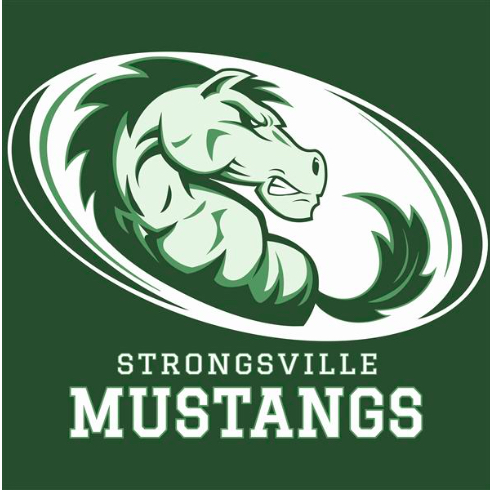                         October 8, 2018MEETING AGENDA WITH MINUTESI.	Call to order19 in attendanceII.	Pledge of AllegianceIII.	President’s Report – Dan MartinStudents will be let in for free excluding Football and Boy’s Basketball; one year trial – hope to increase attendance.  This also includes Middle School. 103 at first volleyball game.  We will keep track moving forward.IV.	Interim Athletic Director’s Report:  per Ray EbersoleFinal Forms introduced; students will be able to fill out forms online and will be available to coaches online instead of a paper trail.Boys Golf qualified to districtsV.	Treasurer’s Report – Keith HousumProvided commitment sheet and expense reportCurrently parking is a couple hundred under last YTD. Made $9,400.00 after 500.00 was given (per team) that volunteered.Sold out of Homecoming ProgramsVI.	Fundraising Chair’s Report – Robin Micko	A.	Car Raffle – Fall of 2018Chevy Cruze donate by Serpentini3000.00 tickets to be sold; 20.00 a piece ($10.00 to team, $10.00 to turf project)Last year made a little over $50,000. Goal is $60,000 this year.Feb. 9th Nite at the Races October 26, 2018 drawing to be heldVII.	Committee Reports	A.	Membership Update – Laura HousumMembership 243 members, $19,610.00 to date.Looking ways to have free parking at Football games next year.VIII.        Team Delegate UpdateBoys Basketball; building their feeder system creating a travel league.Don Berkey representing tennis committed to their courts project. Have fundraising projects in place to help them move forward in getting project done. $300.000.00 project. Applied for USTA grant with a good chance of receiving. Currently 38 girls enrolled in tennis.  13-6 tied for best record. Paige Myers record of 75 career wins.Girl’s volleyball 19-1 record. $3,400.00 raised at Kailee Mayer fundraiser.IX.            Adjournment	